Nombres complexes et transformations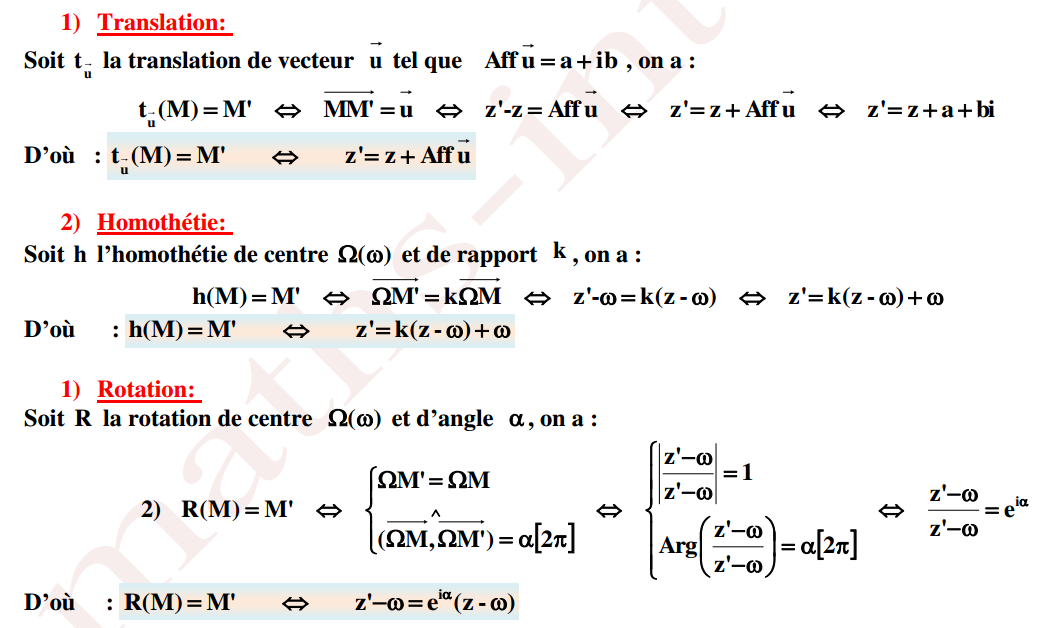 Résumé :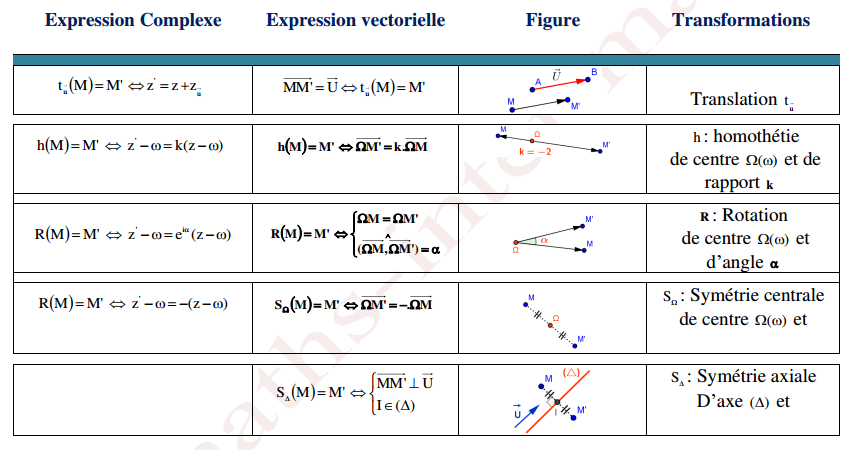 Nombres complexes et figures géométrique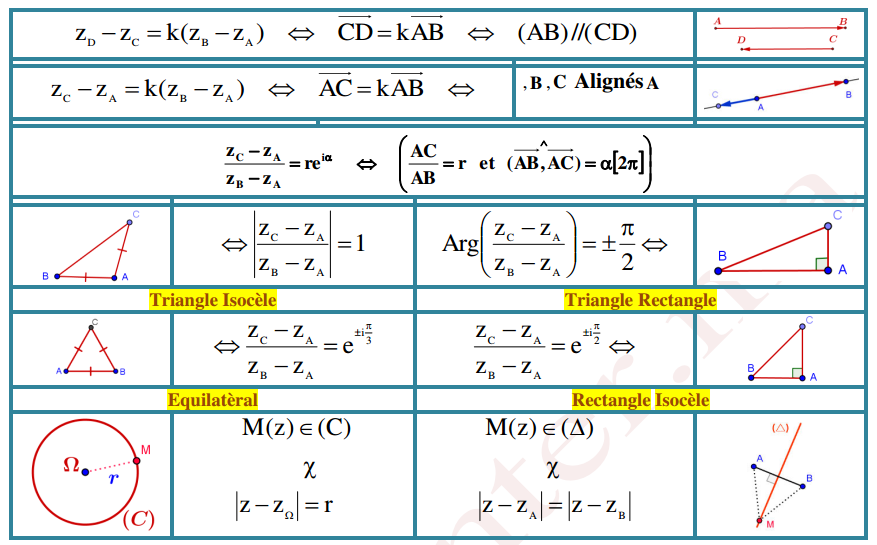 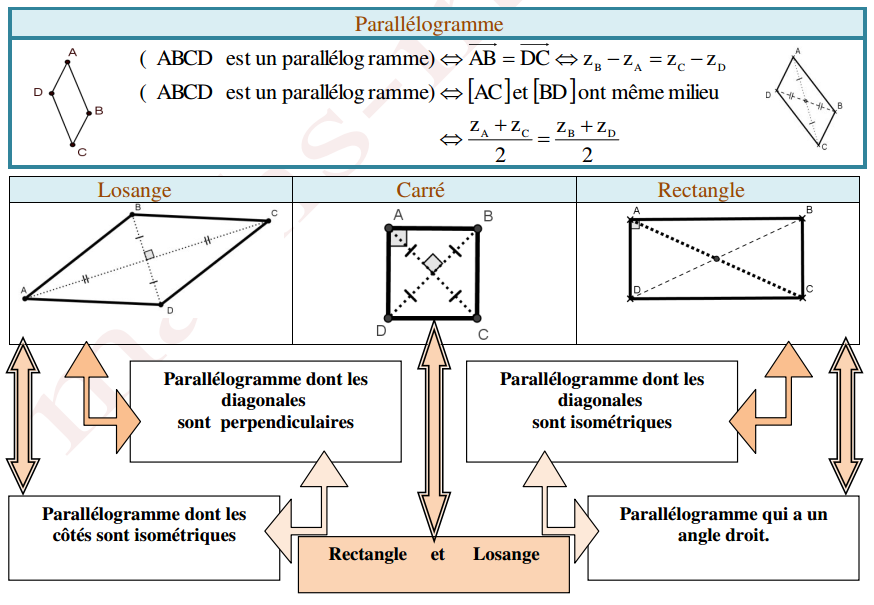 